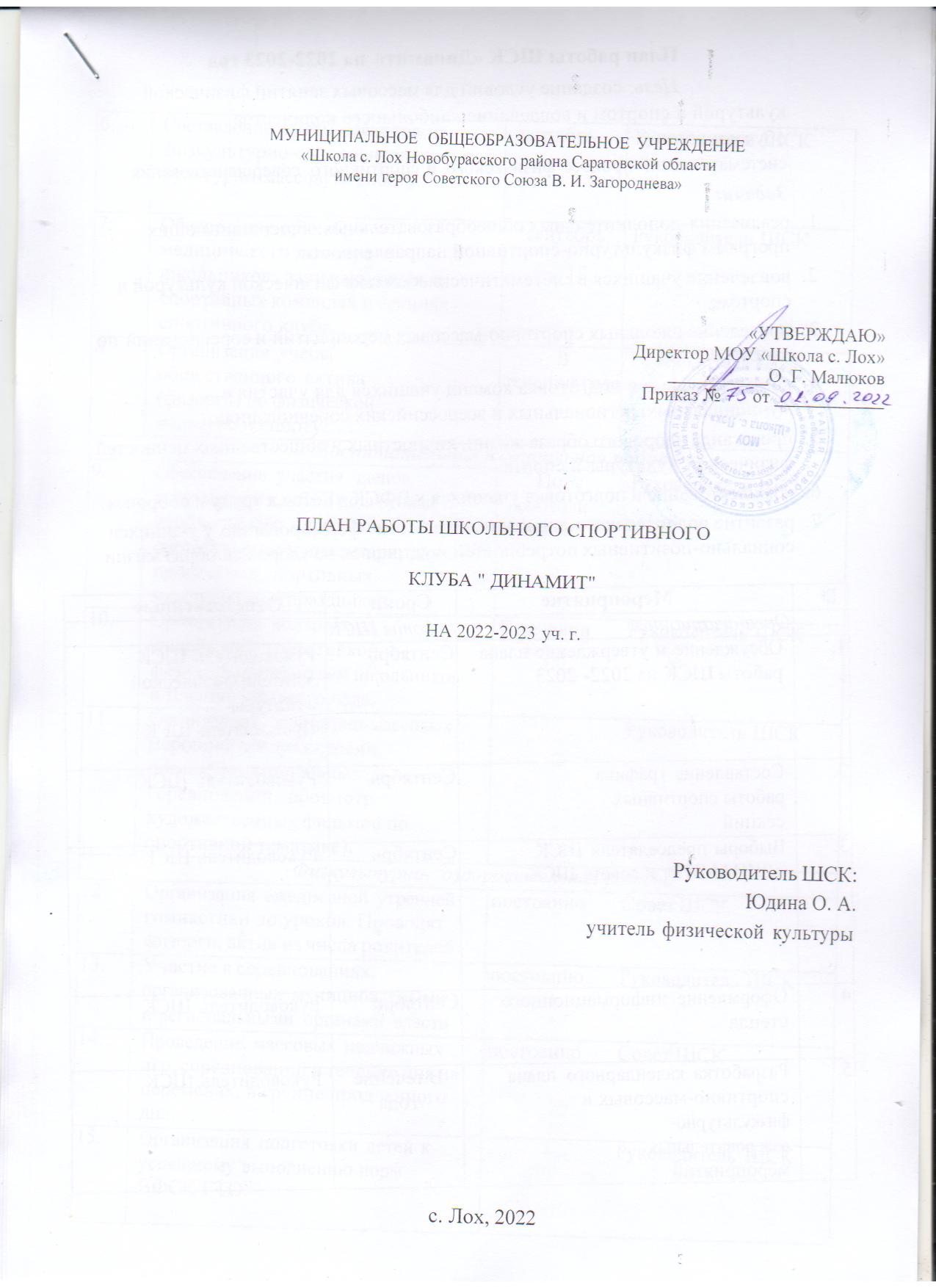 План работы школьного спортивного клуба «ДИНАМИТ» на 2022-2023 учебный годЦель работы ШСК:	Повышение массовости занятий учащимися физической культурой и спортом для вовлечения их в систематический процесс физического и спортивного совершенствования.Задачи:1.     реализации образовательных программ дополнительного образования детей физкультурно-спортивной направленности;2.     вовлечение учащихся в систематические занятия физической культурой и спортом;3.     проведение школьных спортивно-массовых мероприятий и соревнований по направлениям;4.     комплектование и подготовка команд учащихся для участия в муниципальных, окружных и областных соревнованиях;5.     пропаганда здорового образа жизни, личностных и общественных ценностей физической культуры и спорта;6.     создание нормативно-правовой базы;7.     комплектование и подготовка учащихся к ВФСК «Готов к труду и обороне».Приложение 1 Мероприятия на 2022-2023 учебный год по внедрению Всероссийского физкультурно – спортивного комплекса «Готов к труду и обороне»Приложение 2План физкультурно-оздоровительных и спортивно-массовых мероприятийна 2022 – 2023 учебный годНаправление деятельностиСодержание деятельностиСрокОтветственные за исполнениеОрганизационная деятельностьОрганизационная деятельностьОрганизационная деятельностьОрганизационная деятельностьВыбор лидеров ШСКподбор состава ШСК;
Август-сентябрь 2022г Зам.дир. по УВРПланирование и организация деятельности ШСК- составление и утверждение планов работы ШСК на 2022-2023 уч. год (план работы ШСК, план спортивно массовых мероприятий);                      - составление расписания работы ШСК (общее расписание, индивидуальное расписание педагогов и специалистов ШСК);                                                         Август-сентябрь 2022г Зам. дир. по УВР, руководитель ШСК Создание Совета клуба- разъяснительная работа с ученическими коллективами школы, коллективами спортивных секций;                                  Август-сентябрь 2022 уч. Год.Руководитель ШСК Методическая деятельностьМетодическая деятельностьМетодическая деятельностьМетодическая деятельностьРазработка, согласование программ дополнительного образования детей физкультурно-спортивной направленности- анализ имеющихся программ ДО; - выявление круга интересов учащихся ОУ; - написание программ ДО.

 В течение года Руководитель ШСКПроведение методических мероприятий с целью обмена опытом- участие в методических объединениях педагогов ДО (на уровне района);
- участие в семинарах, круглых столах и других формах обмена опытом.В течение учебного года по плану, по индивидуальному плануРуководитель ШСКУчастие в конкурсах разного уровня - районных, региональных, федеральных- поиск интересных вариантов конкурсной деятельности;
- подготовка к соревнованиям, состязаниям;
- непосредственное участие в соревнованиях;
- подведение итогов.В теч. уч. года по плану и годовому плану ООЗам.дир. по УВР, Руководитель ШСК.Организация и проведение смотров спортивных коллективов школы- выбор темы смотра; подготовка и оформление эмблем и девизов спортивных коллективов - классов;
- проведение выставки эмблем;
- анализ проведения.Апрель – май 2022г.Руководитель ШСКСвязь с социальными партнерамиУчастие в спортивных соревнованиях поселка В течение учебного годаЗам.дир. по УВР, Руководитель ШСКСвязь со школами района- обмен информацией с другими ОО, работающих в рамках физкультурно-спортивной направленности;
- проведение совместных мероприятий.В течение учебного годаРуководитель ШСКОсуществление контроля над работой ШСКПроверка документации В течение учебного годаЗам.дир. по УВРКонтроль ведения отчетной документации специалистами, работающими в ШСК- проверка планов специалистов; - проверка ведения журналов педагогами ДО.В течение учебного года по плану контроляРуководитель ШСК.Проведение спортивных праздников, спортивных акций, смотров. - подготовка спортивно-массовых мероприятий (разработка сценариев и плана подготовки);
- обеспечение участия учащихся в спортивно-массовых мероприятиях;
- проведения мероприятия; 
- анализ мероприятия.В течение учебного года (Приложение 1)Руководитель ШСКФормирование списков учащихся допущенные к сдаче норм ГТО
- формирование списков- издание приказа по сдаче норм ГТОсентябрь руководитель ШСК, мед. Работник ФАПОбновление информационного стенд по ВФСК ГТО	- информирование всех участников образовательного процесса о мероприятиях по ВФСК «Готов к труду и обороне» (ГТО)ноябрьруководитель ШСК.Обновление на сайте школы специального раздела, содержащий информацию ВФСК ГТО-нормативные документы-положение о ВФСК ГТО-материалы, отражающие ход сдачи нормативов, рекорды, разрядные нормы по видам спорта, таблицы оценки результатов соревнований, фотоматериалы. 	сентябрьзам.дир по УВР, отв. за сайтПодготовить рабочую документацию по фиксированию результатов сдачи нормативов ГТО- протоколы физической подготовленности, - учебные нормативы по усвоению навыков, умений развитию двигательных качеств, - результаты (мониторинг)	В течение годаруководитель ШСК. №Нормативы	Ступени Дата сдачи1Челночный бег 3х10 м	1-5сентябрь, апрель2Бег на 30, 60, 100 м2-5сентябрь, май3Бег на 1, 2, 3 км1-5сентябрь, май4Прыжок в длину с места толчком двумя ногами	1-5сентябрь, апрель5Осенний фестиваль ГТО 1-5сентябрь- ноябрь 6Метание спортивного снаряда на дальность3-5сентябрь, май7Подтягивание из виса лежа на низкой перекладине1-5сентябрь, апрель8Подтягивание из виса на высокой перекладине1-5сентябрь, апрель 9Сгибание и разгибание рук в упоре лежа.сентябрь, апрель 10Поднимание туловища из положения лежа на спине	1-5сентябрь, апрель 11Наклон вперед из положения стоя с прямыми ногами на полу1-5сентябрь, апрель 12Метание теннисного мяча в цель1-2 сентябрь, май13Зимний фестиваль ГТО январь- февраль14Бег на лыжах на 1, 2, 3,5 км1-5январь, февраль 15Стрельба из пневматической винтовки3-5декабрь, май МероприятияСрокиОтветственныеСпартакиада учащихся общеобразовательных учреждений Новобурасского муниципального районаВ течение года                (по плану) Учитель физкультурыБеседы, посвященные ЗОЖВ течение года                  (по плану)Кл. рук.                      Организация работы спортивных секцийВ течение года, по расписаниюУчитель физкультуры Проведение осеннего кросса, 1-9 классысентябрь Учитель физкультуры Декада физкультуры и спорта(по плану) Учитель физкультуры, кл.рук., мед.раб.Общешкольные соревнования по пионерболу 1-2; 3-4-5 классов.октябрьУчитель физкультурыОбщешкольные соревнования по футболу1-4; 5-8 классов.октябрь Учитель физкультурыВеселые старты  1-4 классоктябрьУчитель физкультурыСоревнования по волейболу для учащихся 9-11 классовноябрьУчитель физкультурыЛекция по профилактике вредных привычекВ течении годаКл. рук. Руководитель ШСКЛекция по профилактике различных заболеванийВ течении годаКл. рук. Руководитель ШСКДни здоровьяВ течении годаРуководитель ШСКСоревнования «От игры к спорту» 1-4 классыдекабрьУчитель физкультуры, кл.рукСоревнования по баскетболу для учащихся 5-11 классовноябрь- декабрьУчитель физкультурыОбщешкольные соревнования по пионерболу1-2; 3-5 классыноябрь Учитель физкультурыОбщешкольные соревнования по Волейболу8-9 классовфевральУчитель физкультурыНастольный теннисВесенние каникулыУчитель физкультурыЛыжный кросс для учащихся 1-9 классовянварь - февральУчитель физкультурыГубернаторские состязания для учащихся 1-9 классов	В течение годаУчитель физкультурыВеселые старты «Букварь спорта» 1-4 классымайУчитель физкультурыВесенний кросс «В здоровом теле здоровый дух». 1-9 классов.майУчитель физкультурыОрганизация социально-значимой деятельности в летний периодиюнь-августЗам. Дирек. УВР, учитель физкультуры, кл.рукОрганизация спортивно-массовой работы в лагере дневного пребывания детей Июнь,(июль)Зам. Дирек. УВР, начальник лагеря, учитель физкультуры, кл.рук